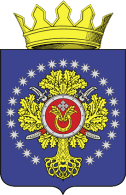 П О С Т А Н О В Л Е Н И ЕАДМИНИСТРАЦИИ  УРЮПИНСКОГО  МУНИЦИПАЛЬНОГО РАЙОНАВОЛГОГРАДСКОЙ  ОБЛАСТИО внесении изменения в постановление администрации Урюпинского муниципального района Волгоградской области от 2 октября 2019г. № 498 «Об утверждении муниципальной программы «Организация питания обучающихся и воспитанников в муниципальных образовательных организациях Урюпинского муниципального района» на 2020-2023 годы» (в редакции  постановления от 19 октября 2023г. № 494)В соответствии с Положением о муниципальных программах Урюпинского муниципального района, утвержденным постановлением администрации Урюпинского муниципального района Волгоградской области от 18 августа 2011г.  №563 (в редакции постановления от 4 июня 2013г. № 372), и в связи с корректировкой расходов по мероприятиям муниципальной программы «Организация питания обучающихся и воспитанников в муниципальных образовательных организациях Урюпинского муниципального района» на 2020-2023 годы» (далее – Программа), руководствуясь Уставом  Урюпинского муниципального района,  администрация   Урюпинского муниципального  района  п о с т а н о в л я е т:     	1. Внести в постановление администрации Урюпинского муниципального района Волгоградской области от 2 октября 2019г. № 498 «Об утверждении муниципальной программы «Организация питания обучающихся и воспитанников в муниципальных образовательных организациях Урюпинского муниципального района» на 2020-2023 годы» (в редакции  постановления от 19 октября 2023г. № 494) следующее изменение: В приложении к Программе таблицу 1.3 «ОРГАНИЗАЦИЯ бесплатного горячего питания обучающихся образовательных учреждений, пришкольных интернатов, воспитанников дошкольных групп общеобразовательных организаций  и  дошкольных образовательных организаций  в 2023 году с 01.01.2023г. по  31.12.2023г.» изложить в новой редакции, согласно приложению к настоящему постановлению.           2. Контроль за исполнением постановления возложить на заместителя главы Урюпинского муниципального района Н.В. Соловьёву.Глава Урюпинского муниципального района                                                                               А.Ю.Максимов           «ТАБЛИЦА 1.3ОРГАНИЗАЦИЯбесплатного горячего питания  обучающихся  образовательных учреждений, пришкольных  интернатов, воспитанников дошкольных групп общеобразовательных организаций  и  дошкольных образовательных организаций  в  2023 году с  01.01.2023г. по  31.12.2023г. Управляющий делами администрации Урюпинского муниципального района                                                                 Л.А. Рябоваот21 ноября 2023г. №  577ПРИЛОЖЕНИЕ к постановлению администрации Урюпинского муниципальногорайона                                                                                 от  21 ноября 2023г.  № 577№п/пОбразовательные учрежденияОбластной бюджет               (1-4 класс)Бюджет Урюпинского муниципального района                 (1-4 класс)Бюджет Урюпинского муниципального районаПлан до 31.12.2023г.        (165 дней)1МБОУ Бубновская СШ386 766,64126 050,44221 147,85733964,932МКОУ Буденновская СШ387 076,81126 151,52156 253,35669481,683МБОУ Добринский лицей1 353 083,03440 980,92888 341,852682405,84МКОУ Долговская СШ186 789,9360 876,3896 752,70344419,015МБОУ Дубовская СШ365 675,92119 176,80125 766,35610619,076МКОУ Дьяконовская СШ533 471,24173 862,68487 000,351194334,277МКОУ Искровская СШ544 947,08177 602,74280 975,201003525,028МКОУ Котовская СШ251 227,7481 877,19138 067,05471171,989МБОУ Креповская СШ994 365,58324 071,94747 903,252066340,7710МБОУ Михайловская СШ1 005 841,41327 812,01321 391,001655044,4211МБОУ Петровская СШ1 046 472,07341 053,871 431 798,752819324,6912МБОУ Россошинская СШ188 710,8861 502,43161 302,70411516,0113МБОУ Салтынская СШ450 659,13146 873,53431 325,451028858,1114МКОУ Хопёрская СШ293 334,1895 600,04150 859,50539793,7215МКДОУ Бубновский                    д/с «Цветочек»0,000,00397 094,40397 094,4016МКДОУ Дубовский                  д/с «Солнышко»0,000,00239 112,00239 112,0017МКДОУ Михайловский д/с «Колосок»0,000,00285 703,20285 703,2018МКДОУ Хоперопионерский                     д/с «Тополек»0,000,00285 638,40285 638,40Итого7 988 421,642 603 492,496 846 433,3517 438 347,48»